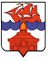 РОССИЙСКАЯ ФЕДЕРАЦИЯ                                             КРАСНОЯРСКИЙ КРАЙ                          ТАЙМЫРСКИЙ ДОЛГАНО-НЕНЕЦКИЙ МУНИЦИПАЛЬНЫЙ РАЙОНАДМИНИСТРАЦИЯ СЕЛЬСКОГО ПОСЕЛЕНИЯ ХАТАНГАПОСТАНОВЛЕНИЕ 23.06.2022 г.                                                                                              № 078 – ПО внесении изменений в постановление Администрации сельского поселения Хатанга от 27.12.2012 № 187-П «Об утверждении комиссии по профилактике правонарушений сельского поселения Хатанга»В соответствии с Федеральным законом от 06.10.2003 № 131-ФЗ «Об общих принципах организации местного самоуправления в Российской Федерации», в целях организации работы по профилактике правонарушений на территории сельского поселения Хатанга, в связи с кадровыми изменениями,ПОСТАНОВЛЯЮ:Внести в постановление Администрации сельского поселения Хатанга от 27.12.2012 № 187-П «Об утверждении комиссии по профилактике правонарушений сельского поселения Хатанга» следующие изменения:  Приложение № 2 к постановлению изложить в редакции приложения к настоящему постановлению. Опубликовать постановление в информационном бюллетене Хатангского сельского Совета депутатов и Администрации сельского поселения Хатанга и на официальном сайте органов местного самоуправления сельского поселения Хатанга www.hatanga24.ru.Контроль за исполнением настоящего постановления возложить на заместителя Главы сельского поселения Хатанга по социальным вопросам, культуре и спорту Зоткину Т.В.Постановление вступает в силу с момента подписания.Глава сельского поселения Хатанга                                               А.С. Скрипкин                               Приложение к постановлению Администрации             сельского поселения Хатангаот 23.06.2022 г.  № 078 – ПСОСТАВкомиссии по профилактике правонарушений в сельском поселении ХатангаЗоткина Татьяна Валериевна                    - заместитель Главы сельского поселения Хатанга по социальным вопросам, культуре и спорту, председатель комиссии.Немцова Дарья Валерьевна- ведущий специалист Отдела культуры, молодежной политики и спорта администрации сельского поселения Хатанга, секретарь комиссии.Члены комиссии:Члены комиссии:Буланкина  Наталья Валерьевна                                                - начальник отделения участковых уполномоченных полиции и по делам несовершеннолетних Отделения полиции Отдела МВД России по Таймырскому Долгано-Ненецкому району (по согласованию);Поротова Лилия Николаевна                                                 - директор Краевого государственного казенного учреждения «Центр занятости населения сельского поселения Хатанга» (по согласованию);Козак Людмила Викторовна                                                  - заведующая сектором по сельскому поселению Хатанга отдела предоставления мер социальной поддержки Территориального отделения КГКУ «Управление социальной защиты населения» по Таймырскому Долгано-Ненецкому муниципальному району Красноярского края (по согласованию);Фролов Евгений Викторович          - старший инспектор Норильского межмуниципального филиала ФКУ УИИ ГУФСИН России по Красноярскому краю (по согласованию);Платонов Филипп Юрьевич                                               - начальник Отдела культуры, молодежной политики и спорта администрации сельского поселения Хатанга;Сотникова Евдокия Ануфриевна- специалист 1 категории Отдела образовательных учреждений сельского поселения Хатанга Управления образования администрации Таймырского Долгано-Ненецкого муниципального района (по согласованию);Майнагашев Александр Сергеевич                     - директор Муниципального бюджетного учреждения культуры «Хатангский культурно-досуговый комплекс»;Жаркова Полина НиколаевнаПопов Виктор ВячеславовичМонгуш Чечен Кушкаш-ооловна- ведущий специалист отдела по работе с несовершеннолетними, защите их прав и молодежной политике, и опеке над совершеннолетними Управления по делам молодежи, семейной политики и спорту Администрации Долгано-Ненецкого муниципального района, ответственный секретарь комиссии по делам несовершеннолетних и защите их прав в сельском поселении Хатанга (по согласованию); - депутат Хатангского сельского Совета депутатов (по согласованию);- врач психиатр – нарколог КГБУЗ «Таймырская районная больница № 1» (по согласованию).